Quick Card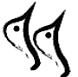 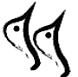 ReferenceThe Spider and the Fly by Mary Howitt ISBN-10: 0689852894ISBN-13: 978-0689852893PlotA cunning spider, renowned for ensnaring insects and devouring them, flatters a silly fly. Despite all the evidence of his devilry, she is blinded by his sweet words. Their dinner date becomes disastrous. She is doomed!SettingAccording to Tony DiTerlizzi’s brilliant illustrations, this story takes place in a gothic mansion-dollhouse in an abandoned playroom. The key scenes take place at night, lending a haunted, lurid atmosphere to both encounters between the spider and the fly.CharactersThe Spider, a well-dressed, oily fellow as genteel and silver-tongued as he is venomousThe Fly, a naïve young creature as shallow and vain as she is trustingDiTerlizzi includes two more silent characters as well, ghosts of insect-victims past who try in vain to warn the FlyConflictMan vs. ManMan vs. Himself- Will the Fly heed the wise suspicion in her heart and flee? Or will she be lured to her death by the Spider’s flattery?ThemeThe moral offered at the end of the story: “To idle, silly, flattering words I pray you ne’er give heed. Unto an evil counselor close heart, and ear, and eye.”Literary DevicesRhymeRhythmPersonificationForeshadowingIrony